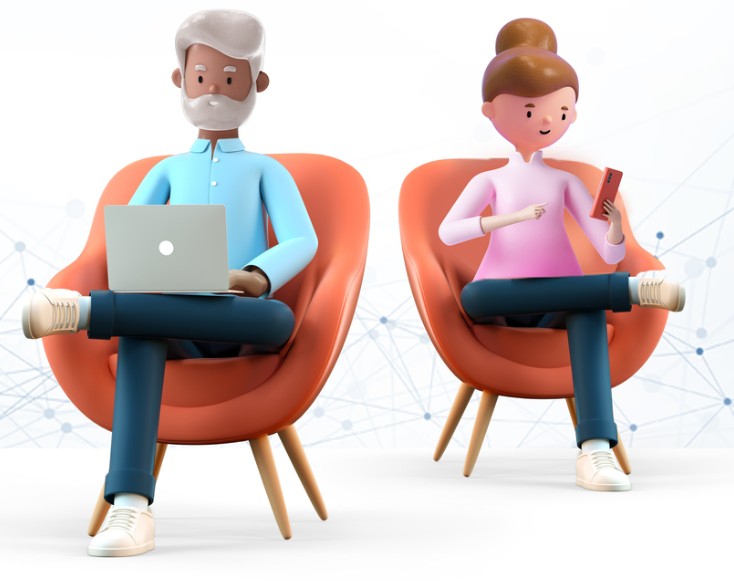 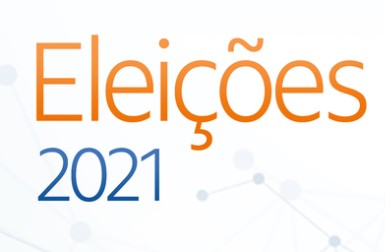 ChapaEfetivo (Nome)Suplente: (Nome)Fonte: Arial 11